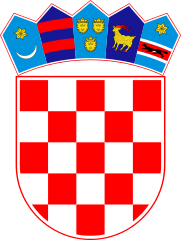 KLASA: 021-05/21-01/30URBROJ: 2178/02-03-21-1Bebrina, 15. lipnja 2021. godineNa temelju članka 32. Statuta općine Bebrina (“Službeni vjesnik Brodsko-posavske županije” broj 2/2018, 18/2019 i 24/2019 i „Glasnika Općine Bebrina“ broj 1/2019, 2/2020 i 4/2021) i članka 4.  Poslovnika Općinskog vijeća Općine Bebrina (“Službeni vjesnik Brodsko-posavske županije” broj 5/2018 i „Glasnika Općine Bebrina“ broj 6/2021) Općinsko vijeće općine Bebrina, na 1.  konstituirajućoj  sjednici održanoj dana 15. lipnja 2021. godine donosiODLUKUo izboru  predsjednika Općinskog vijeća općine BebrinaČlanak 1.Za predsjednika Općinskog vijeća općine Bebrina izabire se Mijo Belegić, ing.  Članak 2.	Ova Odluka stupa na snagu danom donošenja, a objavit će se u “Glasniku Općine Bebrina”.